Publicado en 28660 el 21/01/2015 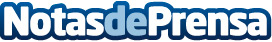 Alantis Capital lidera una nueva ronda de inversión en BrainSINSAlantis Capital, gestora de inversión en micro-venture capital especializada en tecnología lidera una nueva ronda de inversión en BrainSINS, con el objetivo de acelerar su importante crecimiento internacional. En la operación también ha participado 101 Startups.

BrainSINS, compañía especializada en aumentar las ventas de los eCommerce, ha cerrado el 2014 con un incremento de facturación superior al 300% con respecto al año anterior, con un 50% de ventas internacionalesDatos de contacto:José Carlos Cortizo PérezDirector de Marketing y Co-fundador de BrainSINS679950776Nota de prensa publicada en: https://www.notasdeprensa.es/alantis-capital-lidera-una-nueva-ronda-de_1 Categorias: Emprendedores E-Commerce http://www.notasdeprensa.es